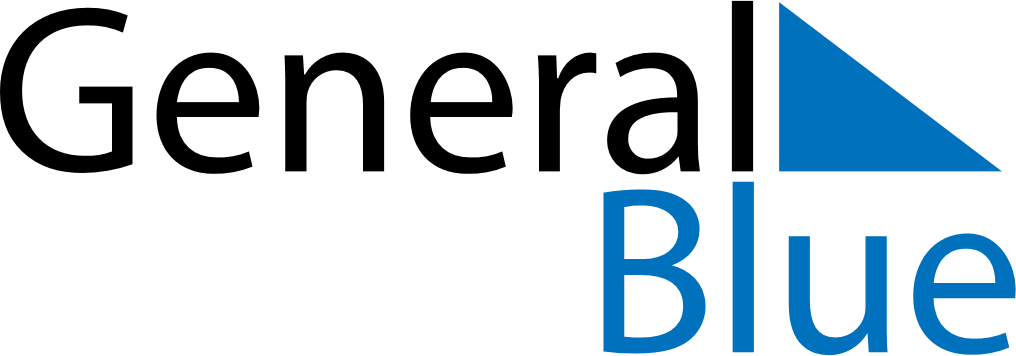 November 2019November 2019November 2019BrazilBrazilSundayMondayTuesdayWednesdayThursdayFridaySaturday12All Souls’ Day345678910111213141516Republic Day1718192021222324252627282930